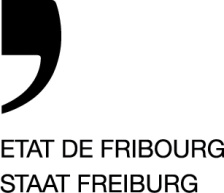 Service des forêts et de la faune SFFAmt für Wald, Wild und Fischerei  WaldARoute du Mont Carmel 1, Case postale 155,1762 GivisiezT +41 26 305 23 43, F +41 26 305 23 36forets@fr.ch, www.fr.ch/sffContrat d’octroi de subvention pour la biodiversité en forêtentre L’Etat de Fribourg, représenté par le Service des forêts et de la faune ()	qui s’engage à verser une subvention en francs suisses sous forme d’un montant forfaitaireetle propriétairequi s’engage à réaliser les travaux de manière économique, dans les délais fixés, conformément aux dispositions légales, professionnelles et aux règles de l’art.Contrat d’octroi de subvention pour la biodiversité en forêtentre L’Etat de Fribourg, représenté par le Service des forêts et de la faune ()	qui s’engage à verser une subvention en francs suisses sous forme d’un montant forfaitaireetle propriétairequi s’engage à réaliser les travaux de manière économique, dans les délais fixés, conformément aux dispositions légales, professionnelles et aux règles de l’art.Contrat d’octroi de subvention pour la biodiversité en forêtentre L’Etat de Fribourg, représenté par le Service des forêts et de la faune ()	qui s’engage à verser une subvention en francs suisses sous forme d’un montant forfaitaireetle propriétairequi s’engage à réaliser les travaux de manière économique, dans les délais fixés, conformément aux dispositions légales, professionnelles et aux règles de l’art.Contrat d’octroi de subvention pour la biodiversité en forêtentre L’Etat de Fribourg, représenté par le Service des forêts et de la faune ()	qui s’engage à verser une subvention en francs suisses sous forme d’un montant forfaitaireetle propriétairequi s’engage à réaliser les travaux de manière économique, dans les délais fixés, conformément aux dispositions légales, professionnelles et aux règles de l’art.Bases légales et références: Loi du 2 mars 1999 sur les forêts et la protection contre les catastrophes naturelles, art. 64d, directive 1200.1 du , «Biodiversité en forêt»Bases légales et références: Loi du 2 mars 1999 sur les forêts et la protection contre les catastrophes naturelles, art. 64d, directive 1200.1 du , «Biodiversité en forêt»Bases légales et références: Loi du 2 mars 1999 sur les forêts et la protection contre les catastrophes naturelles, art. 64d, directive 1200.1 du , «Biodiversité en forêt»Bases légales et références: Loi du 2 mars 1999 sur les forêts et la protection contre les catastrophes naturelles, art. 64d, directive 1200.1 du , «Biodiversité en forêt»Arrdt n°:	Triage n°:	Commune : 	N° contrat GESUB : Arrdt n°:	Triage n°:	Commune : 	N° contrat GESUB : Arrdt n°:	Triage n°:	Commune : 	N° contrat GESUB : Arrdt n°:	Triage n°:	Commune : 	N° contrat GESUB : Propriétaire Nom et prénom  Adresse  NPA, Lieu N° de téléphone Courriel BanqueN° IBAN Code fournisseur SAPSi cession de subvention, en faveur de :Nom et prénom  Adresse  NPA, Lieu N° de téléphone CourrielBanqueN° IBAN Code fournisseur SAPSi cession de subvention, en faveur de :Nom et prénom  Adresse  NPA, Lieu N° de téléphone CourrielBanqueN° IBAN Code fournisseur SAPDéclaration de cession de subvention. Par la présente déclaration, le propriétaire donne son accord en vue du versement des subventions dues pour ces travaux au bénéficiaire indiqué ci-dessus.Déclaration de cession de subvention. Par la présente déclaration, le propriétaire donne son accord en vue du versement des subventions dues pour ces travaux au bénéficiaire indiqué ci-dessus.Déclaration de cession de subvention. Par la présente déclaration, le propriétaire donne son accord en vue du versement des subventions dues pour ces travaux au bénéficiaire indiqué ci-dessus.Localisation du peuplementLocalisation du peuplementLocalisation du peuplementLocalisation du peuplementTerritoire communal : Numéro de peuplement ou d’article cadastral : Coordonnées géographiques : Surface du peuplement en ha : Coordonnées géographiques : Surface du peuplement en ha : Coordonnées géographiques : Surface du peuplement en ha : Travaux projetésTravaux projetésTravaux projetésTravaux projetés Première intervention dans une lisière	 Entretien dans une lisière préalablement structurée Entretien d’habitat pour les espèces prioritaires	 Intervention dans une réserve forestière spéciale Mise en valeur ou création d'un biotope humide Première intervention dans une lisière	 Entretien dans une lisière préalablement structurée Entretien d’habitat pour les espèces prioritaires	 Intervention dans une réserve forestière spéciale Mise en valeur ou création d'un biotope humide Première intervention dans une lisière	 Entretien dans une lisière préalablement structurée Entretien d’habitat pour les espèces prioritaires	 Intervention dans une réserve forestière spéciale Mise en valeur ou création d'un biotope humide Première intervention dans une lisière	 Entretien dans une lisière préalablement structurée Entretien d’habitat pour les espèces prioritaires	 Intervention dans une réserve forestière spéciale Mise en valeur ou création d'un biotope humideBut et description des travaux à réaliserDélai d’exécution des travaux : But et description des travaux à réaliserDélai d’exécution des travaux : But et description des travaux à réaliserDélai d’exécution des travaux : But et description des travaux à réaliserDélai d’exécution des travaux : Estimation de la subventionSurface de 	ha à un forfait moyen de 	francs/ha  = 	francs de subventionEstimation de la subventionSurface de 	ha à un forfait moyen de 	francs/ha  = 	francs de subventionEstimation de la subventionSurface de 	ha à un forfait moyen de 	francs/ha  = 	francs de subventionEstimation de la subventionSurface de 	ha à un forfait moyen de 	francs/ha  = 	francs de subventionContrôle et versement de la subvention. Le versement de la subvention a lieu après la réalisation et le contrôle des travaux. Les personnes désignées par le Service des forêts et de la faune veillent au respect des conditions fixées. Le montant de la subvention sera fixé lors du décompte puis sera versé jusqu’à la fin de l’année, dans la limite des crédits disponibles.Contrôle et versement de la subvention. Le versement de la subvention a lieu après la réalisation et le contrôle des travaux. Les personnes désignées par le Service des forêts et de la faune veillent au respect des conditions fixées. Le montant de la subvention sera fixé lors du décompte puis sera versé jusqu’à la fin de l’année, dans la limite des crédits disponibles.Contrôle et versement de la subvention. Le versement de la subvention a lieu après la réalisation et le contrôle des travaux. Les personnes désignées par le Service des forêts et de la faune veillent au respect des conditions fixées. Le montant de la subvention sera fixé lors du décompte puis sera versé jusqu’à la fin de l’année, dans la limite des crédits disponibles.Contrôle et versement de la subvention. Le versement de la subvention a lieu après la réalisation et le contrôle des travaux. Les personnes désignées par le Service des forêts et de la faune veillent au respect des conditions fixées. Le montant de la subvention sera fixé lors du décompte puis sera versé jusqu’à la fin de l’année, dans la limite des crédits disponibles.Contrôle et versement de la subvention. Le versement de la subvention a lieu après la réalisation et le contrôle des travaux. Les personnes désignées par le Service des forêts et de la faune veillent au respect des conditions fixées. Le montant de la subvention sera fixé lors du décompte puis sera versé jusqu’à la fin de l’année, dans la limite des crédits disponibles.Contrôle et versement de la subvention. Le versement de la subvention a lieu après la réalisation et le contrôle des travaux. Les personnes désignées par le Service des forêts et de la faune veillent au respect des conditions fixées. Le montant de la subvention sera fixé lors du décompte puis sera versé jusqu’à la fin de l’année, dans la limite des crédits disponibles.Contrôle et versement de la subvention. Le versement de la subvention a lieu après la réalisation et le contrôle des travaux. Les personnes désignées par le Service des forêts et de la faune veillent au respect des conditions fixées. Le montant de la subvention sera fixé lors du décompte puis sera versé jusqu’à la fin de l’année, dans la limite des crédits disponibles.Signatures 	Signatures 	Signatures 	Signatures 	Signatures 	Signatures 	Lieu 	Date Le propriétaire Lieu 	Date Le propriétaire Lieu 	Date Le chef d'arrondissement forestierLieu 	Date Le chef d'arrondissement forestierLieu 	Date Le chef d'arrondissement forestierLieu 	Date Le chef d'arrondissement forestier Le propriétaire a été contacté par 					 en date du 			et lui a donné oralement son accord pour la réalisation des travaux. Le propriétaire a été contacté par 					 en date du 			et lui a donné oralement son accord pour la réalisation des travaux. Le propriétaire a été contacté par 					 en date du 			et lui a donné oralement son accord pour la réalisation des travaux. Le propriétaire a été contacté par 					 en date du 			et lui a donné oralement son accord pour la réalisation des travaux. Le propriétaire a été contacté par 					 en date du 			et lui a donné oralement son accord pour la réalisation des travaux. Le propriétaire a été contacté par 					 en date du 			et lui a donné oralement son accord pour la réalisation des travaux.Contrat saisi dans GESUB le : Contrat saisi dans GESUB le : Contrat saisi dans GESUB le : Contrat saisi dans GESUB le : Contrat saisi dans GESUB le : Contrat saisi dans GESUB le : Contrat saisi dans GESUB le : Décompte de subvention pour la biodiversité en forêtDécompte de subvention pour la biodiversité en forêtDécompte de subvention pour la biodiversité en forêtDécompte de subvention pour la biodiversité en forêtDécompte de subvention pour la biodiversité en forêtDécompte de subvention pour la biodiversité en forêtLe représentant du  a contrôlé les travaux réalisés et atteste leur conformité par rapport au contrat. Ils seront intégrés au prochain décompte de l’arrondissement, qui le transmettra à l’administration forestière centrale du , pour paiement.Le représentant du  a contrôlé les travaux réalisés et atteste leur conformité par rapport au contrat. Ils seront intégrés au prochain décompte de l’arrondissement, qui le transmettra à l’administration forestière centrale du , pour paiement.Le représentant du  a contrôlé les travaux réalisés et atteste leur conformité par rapport au contrat. Ils seront intégrés au prochain décompte de l’arrondissement, qui le transmettra à l’administration forestière centrale du , pour paiement.Le représentant du  a contrôlé les travaux réalisés et atteste leur conformité par rapport au contrat. Ils seront intégrés au prochain décompte de l’arrondissement, qui le transmettra à l’administration forestière centrale du , pour paiement.Le représentant du  a contrôlé les travaux réalisés et atteste leur conformité par rapport au contrat. Ils seront intégrés au prochain décompte de l’arrondissement, qui le transmettra à l’administration forestière centrale du , pour paiement.Le représentant du  a contrôlé les travaux réalisés et atteste leur conformité par rapport au contrat. Ils seront intégrés au prochain décompte de l’arrondissement, qui le transmettra à l’administration forestière centrale du , pour paiement.N° décompte GESUB: 	N° décompte GESUB: 	N° décompte GESUB: 	Surface*, haFr./haSubvention, francsSubvention, francsPremière intervention dans une lisièrePremière intervention dans une lisièrePremière intervention dans une lisière7000Entretien dans une lisière préalablement structuréeEntretien dans une lisière préalablement structuréeEntretien dans une lisière préalablement structurée4000Entretien de forêt pour l’habitat d’espèce particulière ou dans une réserve spécialeEntretien de forêt pour l’habitat d’espèce particulière ou dans une réserve spécialeEntretien de forêt pour l’habitat d’espèce particulière ou dans une réserve spéciale8000Forfait pour biotope humide ≥ 0.5 ha influencé. 10 000 fr./objetForfait pour biotope humide ≥ 0.5 ha influencé. 10 000 fr./objetForfait pour biotope humide ≥ 0.5 ha influencé. 10 000 fr./objetTotalTotalTotal*La surface déterminante pour le calcul des subventions est celle calculée dans ForestMap*La surface déterminante pour le calcul des subventions est celle calculée dans ForestMap*La surface déterminante pour le calcul des subventions est celle calculée dans ForestMap*La surface déterminante pour le calcul des subventions est celle calculée dans ForestMap*La surface déterminante pour le calcul des subventions est celle calculée dans ForestMap*La surface déterminante pour le calcul des subventions est celle calculée dans ForestMap*La surface déterminante pour le calcul des subventions est celle calculée dans ForestMapCompte financier : 	 3637.200 pour les forêts privées		4630.200 pour la recette	 3632.200 pour les forêts publiquesCompte financier : 	 3637.200 pour les forêts privées		4630.200 pour la recette	 3632.200 pour les forêts publiquesCompte financier : 	 3637.200 pour les forêts privées		4630.200 pour la recette	 3632.200 pour les forêts publiquesCompte financier : 	 3637.200 pour les forêts privées		4630.200 pour la recette	 3632.200 pour les forêts publiquesCompte financier : 	 3637.200 pour les forêts privées		4630.200 pour la recette	 3632.200 pour les forêts publiquesCompte financier : 	 3637.200 pour les forêts privées		4630.200 pour la recette	 3632.200 pour les forêts publiquesCompte financier : 	 3637.200 pour les forêts privées		4630.200 pour la recette	 3632.200 pour les forêts publiquesRemarqueRemarqueRemarqueRemarqueRemarqueRemarqueRemarqueSignaturesDatePour le SFF, le chef d'arrondissement forestierPour le SFF, le chef d'arrondissement forestierPour le SFF, le chef d'arrondissement forestierPour le SFF, le chef d'arrondissement forestierPour le SFF, le chef d'arrondissement forestierPour le SFF, le chef d'arrondissement forestierDistribution: l’arrondissement forestier conserve l’original et envoie une copie au propriétaire et une à la CentraleDistribution: l’arrondissement forestier conserve l’original et envoie une copie au propriétaire et une à la CentraleDistribution: l’arrondissement forestier conserve l’original et envoie une copie au propriétaire et une à la CentraleDistribution: l’arrondissement forestier conserve l’original et envoie une copie au propriétaire et une à la CentraleDistribution: l’arrondissement forestier conserve l’original et envoie une copie au propriétaire et une à la CentraleDistribution: l’arrondissement forestier conserve l’original et envoie une copie au propriétaire et une à la CentraleDistribution: l’arrondissement forestier conserve l’original et envoie une copie au propriétaire et une à la Centrale